ПРАВИТЕЛЬСТВО РЕСПУБЛИКИ КАРЕЛИЯПОСТАНОВЛЕНИЕот 29 июня 2022 г. N 363-ПО РАСПРЕДЕЛЕНИИНА 2022 ГОД ИНЫХ МЕЖБЮДЖЕТНЫХ ТРАНСФЕРТОВМЕСТНЫМ БЮДЖЕТАМ ИЗ БЮДЖЕТА РЕСПУБЛИКИ КАРЕЛИЯ НА ПОДДЕРЖКУРАЗВИТИЯ ТЕРРИТОРИАЛЬНОГО ОБЩЕСТВЕННОГО САМОУПРАВЛЕНИЯВ соответствии со статьей 10 Закона Республики Карелия от 15 декабря 2021 года N 2656-ЗРК "О бюджете Республики Карелия на 2022 год и на плановый период 2023 и 2024 годов", постановлением Правительства Республики Карелия от 6 мая 2020 года N 190-П "Об утверждении методики распределения иных межбюджетных трансфертов из бюджета Республики Карелия местным бюджетам на поддержку развития территориального общественного самоуправления и правил их предоставления", Правительство Республики Карелия постановляет:Установить распределение на 2022 год иных межбюджетных трансфертов из бюджета Республики Карелия местным бюджетам на поддержку развития территориального общественного самоуправления согласно приложению.Глава Республики КарелияА.О.ПАРФЕНЧИКОВПриложениек постановлениюПравительства Республики Карелияот 29 июня 2022 г. N 363-ПРАСПРЕДЕЛЕНИЕНА 2022 ГОД ИНЫХ МЕЖБЮДЖЕТНЫХ ТРАНСФЕРТОВИЗ БЮДЖЕТА РЕСПУБЛИКИ КАРЕЛИЯ МЕСТНЫМ БЮДЖЕТАМНА ПОДДЕРЖКУ РАЗВИТИЯ ТЕРРИТОРИАЛЬНОГООБЩЕСТВЕННОГО САМОУПРАВЛЕНИЯТаблица 1Распределениена 2022 год иных межбюджетных трансфертовиз бюджета Республики Карелия местным бюджетам на поддержкуразвития территориального общественного самоуправления(на обеспечение деятельности территориального общественногосамоуправления, учрежденного с 1 января 2021 годадо 31 января 2021 года включительно)(рублей)Таблица 2Распределениена 2022 год иных межбюджетных трансфертовиз бюджета Республики Карелия местным бюджетамна поддержку развития территориального общественногосамоуправления (на реализацию территориальным общественнымсамоуправлением социально значимых проектов)(рублей)Таблица 3Распределениена 2022 год иных межбюджетных трансфертовиз бюджета Республики Карелия местным бюджетамна поддержку развития территориального общественногосамоуправления (на вознаграждение деятельноститерриториального общественного самоуправления)(введено Постановлением Правительства РКот 20.10.2022 N 570-П)(рублей)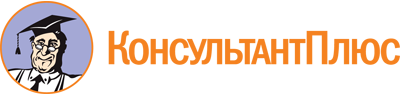 Постановление Правительства РК от 29.06.2022 N 363-П
(ред. от 29.12.2022)
"О распределении на 2022 год иных межбюджетных трансфертов местным бюджетам из бюджета Республики Карелия на поддержку развития территориального общественного самоуправления"Документ предоставлен КонсультантПлюс

www.consultant.ru

Дата сохранения: 16.06.2023
 Список изменяющих документов(в ред. Постановлений Правительства РК от 13.07.2022 N 389-П,от 20.10.2022 N 570-П, от 23.12.2022 N 739-П, от 29.12.2022 N 794-П)Список изменяющих документов(в ред. Постановлений Правительства РК от 13.07.2022 N 389-П,от 20.10.2022 N 570-П, от 23.12.2022 N 739-П, от 29.12.2022 N 794-П)N п/пМуниципальное образованиеСумма1231.Петрозаводский городской округ10 800,002.Костомукшский городской округ10 800,003.Беломорский муниципальный район, в том числе32 400,003.Беломорское городское поселение32 400,004.Калевальский муниципальный район, в том числе21 600,004.Калевальское городское поселение10 800,004.Боровское сельское поселение10 800,005.Кемский муниципальный район, в том числе43 200,005.Кривопорожское сельское поселение43 200,006.Кондопожский муниципальный район, в том числе108 000,006.Кондопожское городское поселение97 200,006.Петровское сельское поселение10 800,007.Лахденпохский муниципальный район, в том числе21 600,007.Лахденпохское городское поселение10 800,007.Хийтольское сельское поселение10 800,008.Лоухский муниципальный район, в том числе21 600,008.Чупинское городское поселение21 600,009.Медвежьегорский муниципальный район, в том числе21 600,009.Великогубское сельское поселение21 600,0010.Муезерский муниципальный район, в том числе32 400,0010.Лендерское сельское поселение10 800,0010.Ребольское сельское поселение21 600,0011.Олонецкий муниципальный район, в том числе43 200,0011.Олонецкое городское поселение10 800,0011.Коверское сельское поселение10 800,0011.Коткозерское сельское поселение10 800,0011.Куйтежское сельское поселение10 800,0012.Прионежский муниципальный район, в том числе226 800,0012.Деревянкское сельское поселение10 800,0012.Деревянское сельское поселение64 800,0012.Заозерское сельское поселение43 200,0012.Мелиоративное сельское поселение21 600,0012.Шокшинское вепсское сельское поселение54 000,0012.Шуйское сельское поселение32 400,0013.Пряжинский муниципальный район, в том числе10 800,0013.Ведлозерское сельское поселение10 800,0014.Пудожский муниципальный район, в том числе64 800,0014.Авдеевское сельское поселение21 600,0014.Кривецкое сельское поселение10 800,0014.Куганаволокское сельское поселение21 600,0014.Шальское сельское поселение10 800,0015.Сегежский муниципальный район, в том числе32 400,0015.Идельское сельское поселение32 400,0016.Сортавальский муниципальный район, в том числе10 800,0016.Сортавальское городское поселение10 800,00(п. 16 в ред. Постановления Правительства РК от 29.12.2022 N 794-П)(п. 16 в ред. Постановления Правительства РК от 29.12.2022 N 794-П)(п. 16 в ред. Постановления Правительства РК от 29.12.2022 N 794-П)17.Суоярвский муниципальный район, в том числе75 600,0017.Вешкельское сельское поселение43 200,0017.Лоймольское сельское поселение32 400,00Итого788 400,00(в ред. Постановления Правительства РК от 29.12.2022 N 794-П)(в ред. Постановления Правительства РК от 29.12.2022 N 794-П)(в ред. Постановления Правительства РК от 29.12.2022 N 794-П)N п/пМуниципальное образованиеСумма1231.Петрозаводский городской округ2 000 000,002.Костомукшский городской округ431 921,803.Беломорский муниципальный район, в том числе2 271 682,233.Беломорское городское поселение2 271 682,23(п. 3 в ред. Постановления Правительства РК от 29.12.2022 N 794-П)(п. 3 в ред. Постановления Правительства РК от 29.12.2022 N 794-П)(п. 3 в ред. Постановления Правительства РК от 29.12.2022 N 794-П)4.Калевальский муниципальный район, в том числе5 510 695,454.Боровское сельское поселение3 973 402,004.Луусалмское сельское поселение477 330,004.Юшкозерское сельское поселение1 059 963,455.Кемский муниципальный район, в том числе5 293 982,105.Кривопорожское сельское поселение4 448 957,005.Рабочеостровское сельское поселение845 025,106.Кондопожский муниципальный район, в том числе13 521 750,106.Кондопожское городское поселение8 324 898,266.Кедрозерское сельское поселение847 782,646.Петровское сельское поселение3 458 475,006.Янишпольское сельское поселение890 594,20(п. 6 в ред. Постановления Правительства РК от 23.12.2022 N 739-П)(п. 6 в ред. Постановления Правительства РК от 23.12.2022 N 739-П)(п. 6 в ред. Постановления Правительства РК от 23.12.2022 N 739-П)7.Лахденпохский муниципальный район, в том числе3 328 299,007.Лахденпохское городское поселение1 000 000,007.Мийнальское сельское поселение1 590 000,007.Хийтольское сельское поселение738 299,008.Лоухский муниципальный район, в том числе1 710 391,008.Чупинское городское поселение1 710 391,009.Медвежьегорский муниципальный район, в том числе4 333 783,989.Медвежьегорское городское поселение267 907,189.Великогубское сельское поселение2 028 982,009.Повенецкое городское поселение876 233,209.Толвуйское сельское поселение283 200,009.Челмужское сельское поселение612 000,009.Шуньгское сельское поселение265 461,60(п. 9 в ред. Постановления Правительства РК от 29.12.2022 N 794-П)(п. 9 в ред. Постановления Правительства РК от 29.12.2022 N 794-П)(п. 9 в ред. Постановления Правительства РК от 29.12.2022 N 794-П)10.Муезерский муниципальный район, в том числе6 472 301,8010.Муезерское городское поселение2 350 632,0010.Ледмозерское сельское поселение1 409 913,8010.Ребольское сельское поселение2 447 000,0010.Ругозерское сельское поселение135 000,0010.Суккозерское сельское поселение129 756,00(п. 10 в ред. Постановления Правительства РК от 13.07.2022 N 389-П)(п. 10 в ред. Постановления Правительства РК от 13.07.2022 N 389-П)(п. 10 в ред. Постановления Правительства РК от 13.07.2022 N 389-П)11.Олонецкий муниципальный район, в том числе17 048 980,2411.Олонецкое городское поселение1 450 000,0011.Видлицкое сельское поселение1 603 828,7411.Ильинское сельское поселение868 675,0011.Коверское сельское поселение1 948 000,0011.Коткозерское сельское поселение2 681 523,8011.Куйтежское сельское поселение2 236 000,7011.Мегрегское сельское поселение4 522 200,0011.Туксинское сельское поселение1 738 752,00(п. 11 в ред. Постановления Правительства РК от 13.07.2022 N 389-П)(п. 11 в ред. Постановления Правительства РК от 13.07.2022 N 389-П)(п. 11 в ред. Постановления Правительства РК от 13.07.2022 N 389-П)12.Питкярантский муниципальный район, в том числе4 000 833,5012.Импилахтинское сельское поселение775 428,0012.Салминское сельское поселение1 540 513,6512.Харлуское сельское поселение1 684 891,8513.Прионежский муниципальный район, в том числе16 022 923,0113.Деревянкское сельское поселение1 380 000,0013.Деревянское сельское поселение6 000 000,0013.Заозерское сельское поселение1 727 807,0013.Нововилговское сельское поселение2 115 366,0013.Рыборецкое вепсское сельское поселение900 523,8013.Шелтозерское вепсское сельское поселение1 170 000,0013.Шокшинское вепсское сельское поселение2 729 226,2114.Пряжинский муниципальный район, в том числе3 178 688,0014.Пряжинское городское поселение1 840 492,0014.Крошнозерское сельское поселение129 700,0014.Матросское сельское поселение1 208 496,0015.Пудожский муниципальный район, в том числе5 547 603,7115.Пудожское городское поселение322 070,0015.Авдеевское сельское поселение891 806,9615.Красноборское сельское поселение498 758,7515.Кривецкое сельское поселение234 500,0015.Куганаволокское сельское поселение2 095 600,0015.Пяльмское сельское поселение1 504 868,0016.Сегежский муниципальный район, в том числе1 969 146,0016.Идельское сельское поселение1 969 146,0017.Сортавальский муниципальный район, в том числе330 000,0017.Сортавальское городское поселение330 000,0018.Суоярвский муниципальный район, в том числе4 297 758,7018.Суоярвское городское поселение973 573,0018.Вешкельское сельское поселение419 558,4018.Лоймольское сельское поселение256 713,0018.Найстенъярвское сельское поселение1 719 714,6018.Поросозерское сельское поселение928 199,70Итого97 270 740,62(в ред. Постановления Правительства РК от 29.12.2022 N 794-П)(в ред. Постановления Правительства РК от 29.12.2022 N 794-П)(в ред. Постановления Правительства РК от 29.12.2022 N 794-П)N п/пМуниципальное образованиеСумма1.Суоярвский муниципальный район, в том числе105 000,001.Найстенъярвское сельское поселение105 000,002.Олонецкий муниципальный район, в том числе235 000,002.Видлицкое сельское поселение180 000,002.Коткозерское сельское поселение55 000,003.Кондопожский муниципальный район, в том числе60 000,003.Янишпольское сельское поселение60 000,004.Пудожский муниципальный район, в том числе50 000,004.Авдеевское сельское поселение50 000,00Итого450 000,00